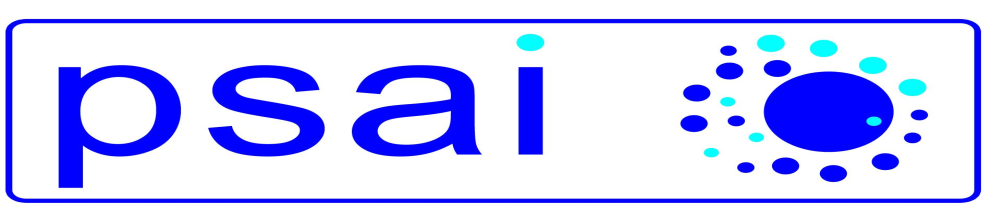 Book Launch FundApplications accepted from all PSAI members. Decisions will be made on a rolling basis by the PSAI President, Secretary, and Treasurer. Completed applications should be sent to psaipresident@gmail.com.Reason: PSAI President:      Date:   * It is required that for any book launch events sponsored wholly or in part by the PSAI, that the authors/editors will send a picture and text for use in @psaitweets and for the PSAI website. The PSAI would also require a short blog on the substance of the book for the Irish politics forum at www.politicalreform.ie.Name of MemberEmail address:Email address:Email address:Current Date:Current Date:Book Title:Book Title:Book Title:Book Title:Publisher:Publisher:Venue, Date and Time of Launch:* Venue, Date and Time of Launch:* Venue, Date and Time of Launch:* Venue, Date and Time of Launch:* Venue, Date and Time of Launch:* Venue, Date and Time of Launch:* Amount requested (max €250) and breakdown of costs: Amount requested (max €250) and breakdown of costs: Amount requested (max €250) and breakdown of costs: Amount requested (max €250) and breakdown of costs: Amount requested (max €250) and breakdown of costs: Amount requested (max €250) and breakdown of costs: Have you made any applications to other sources in support of this activity? Have you made any applications to other sources in support of this activity? Have you made any applications to other sources in support of this activity? If yes, please give details:If yes, please give details:If yes, please give details:If yes, please give details:If yes, please give details:If yes, please give details:Amount Approved: Amount Approved: Amount Approved: Not Approved:Decision/Action:Decision/Action:Amount Approved: Amount Approved: Amount Approved: Not Approved: